 PULLED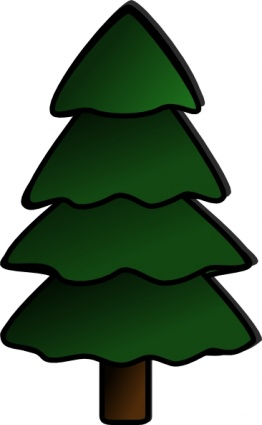 PORK 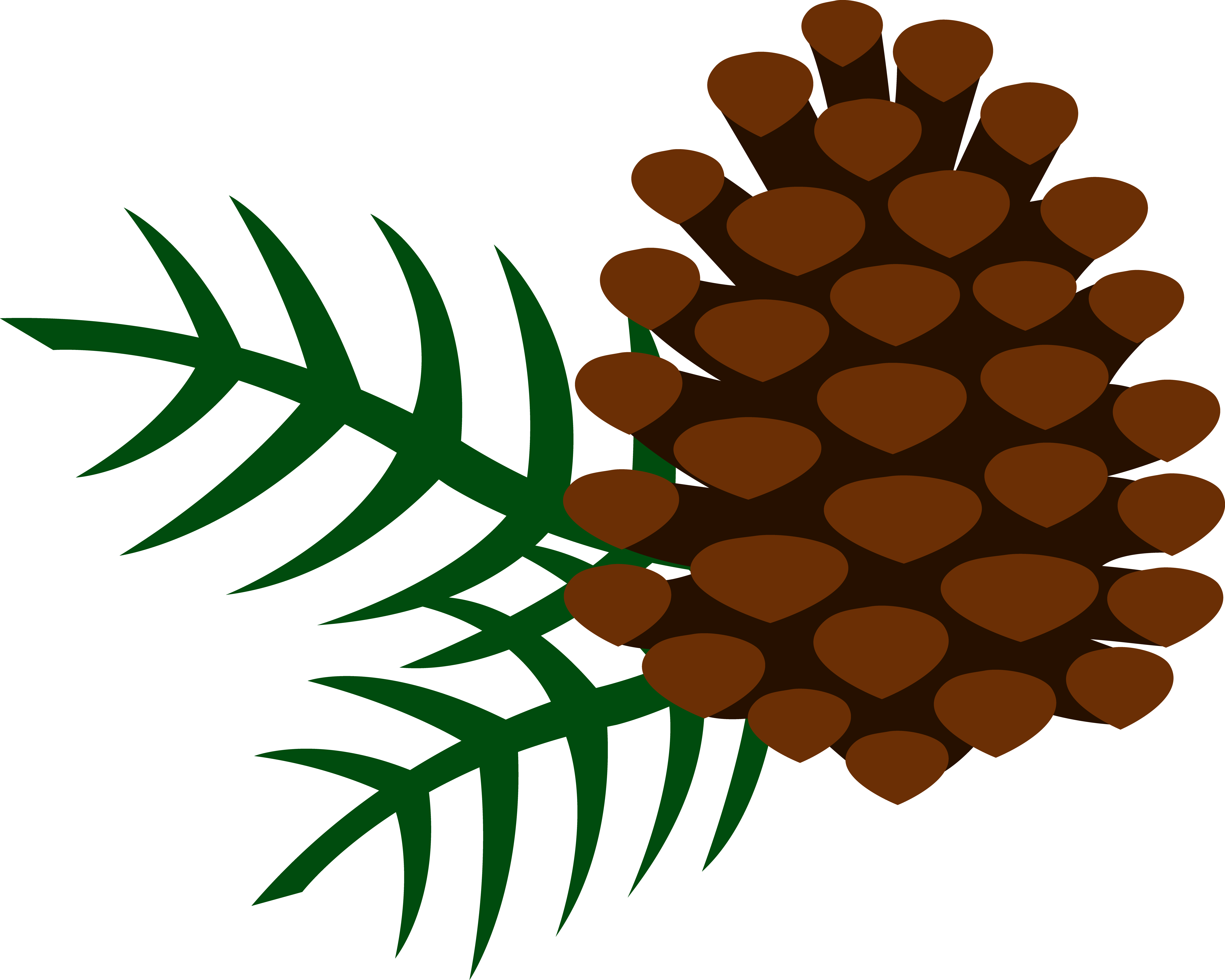  TRAILMIX HOTDOG FIXIN’S S’MOREPOPS  SPRING WATER FIRELOGS MAPLELEAVES FISHINGBAIT WILDBERRIES DEERPOOP  CAMPFIREFLAMES  S’MORETRAILMIX  MATCHSTICKS BEARPAWS 